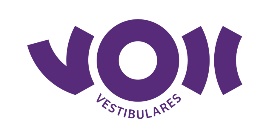 REGULAMENTO CONCURSO DE BOLSAS – VOX VESTIBULARES 2023As inscrições para o Concurso de Bolas – VOX Vestibulares,  estão abertas e são gratuitas. Devem ser feitas através do link https://voxvestibulares.com.br/bolsa/ durante o período compreendido entre os dias 22 de novembro a 06 de dezembro de 2022, até às 18h.No ato da inscrição, o candidato deverá concordar com os termos deste regulamento e preencher o formulário com os dados solicitados.A prova será realizada no dia 07 de dezembro de 2022 das 18h30 às 22h para alunos que cursarão o Pré-vestibular no VOX Vestibulares, seja para: Extensivo Diurno ou Extensivo Noturno no ano de 2023. O Concurso de Bolsas será realizado na Rua 13 de maio 22-55 – Jardim Estoril, Bauru.O Concurso de Bolsas, ocorrrerá no formato presencial com duração de 3 horas. A prova será composto de 50 questões de múltipla escolha sendo: 20 de Matemática, 10 Linguagens e Códigos, 10 de Ciências da Natureza e 10 de Ciências Humanas. O critério de desempate será o número de acertos respectivamente: Matemática, Linguagens e Códigos, Ciências da Natureza e por fim Ciências Humanas.No dia do Concurso, o estudante deverá comparecer ao local da prova, com pelos menos 15 min de antecedência, munido de documento de identificação com foto, uso de máscara (opcional), álcool em gel (opcional), caneta azul ou preta e lápis ou lapiseira. Não será permitido o uso de celular ou de qualquer aparelho eletrônico. Também não será permitido o uso de bonés ou de qualquer acessório que venha distoar do contexto do Exame, a cargo da Direção.Os candidatos poderão ser contemplados com descontos ou bolsas de estudos de até 100%, conforme os resultados obtidos no Concurso de Bolsas e critérios de concessão definidas pelo VOX Vestibulares. Os descontos ou bolsas concedidos para o ano letivo de 2023, não são cumulativos com outros descontos, convênios, bolsas sindicais ou qualquer outra negociação realizada no ano vigente ou posteriores.O resultado do Concurso de Bolsas, VOX Vestibulares, estará disponível na secretaria do Vox Vestibulares, Rua 13 maio 22-55 – Jardim Estoril, a partir do dia 09/12 ás 14h.Para maiores informações, entre em contato com o VOX Vestibulares pelo celular ou whatsapp 14 99652-4952.                                                                                                                         Prof. Antonio BottinoDiretor Vox Vestibulares